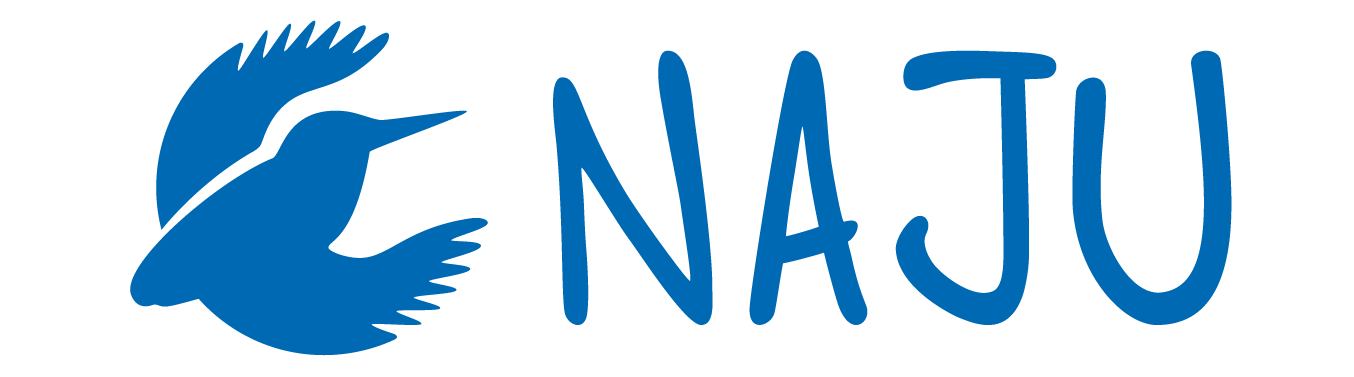 GründungssteckbriefSuper!   
Ihr wollt in der Naturschutzjugend für unsere Umwelt aktiv werden. Damit wir wissen, was bei Euch so los ist, füllt bitte diesen Steckbrief aus!Ja Wir haben am  eine  Kindergruppe 		 Jugendgruppe 						 Familiengruppe	 Hochschulgruppe 		gegründet.Der Name unserer Gruppe ist Die Gruppenleiter*innen sind eingesetzt durch: gewählt durch die Gruppenmitglieder LBV-Geschäftsstelle    	 LBV-Ortsgruppe 		 Landesjugendleitung  	 Mitarbeiter*innen der NAJU Die Kontaktpersonen bzw. Gruppenleiter*innen sind:(Bei minderjährigen Gruppenleiter*innen: schriftl. Erlaubnis eines Erziehungsberechtigten einholen und bei unter 16-Jährigen bitte volljährigen Ansprechpartner im Gründungssteckbrief angeben)Vorname/Name:  Geb.:         NAJU/LBV–Mitglied:       Ja      NeinStraße/Ort: 		Telefon/E-Mail:     	UndVorname/Name:  Geb.:         NAJU/LBV–Mitglied:       Ja      NeinStraße/Ort: 		Telefon/E-Mail:     	Anzahl der Mitglieder: Altersstruktur der Mitglieder: Anzahl der Treffen: Ort der Treffen: Wir planen folgende Aktivitäten und Aktionen:Wir brauchen Unterstützung vom Jugendbüro, der Landesjugendleitung, der Bezirksjugendleitung: Ja		 NeinWenn ja, was wünscht Ihr Euch?Dürfen wir Eure Adresse an interessierte Kinder und Jugendliche oder junge Erwachsene und Studenten aus Eurer Gegend weitergeben? Ja 		 NeinSO Das war´s. Jetzt den ausgefüllten Steckbrief an naju-bayern@lbv.de oder in einen Briefumschlag stecken und an folgende Adresse senden:Naturschutzjugend im LBV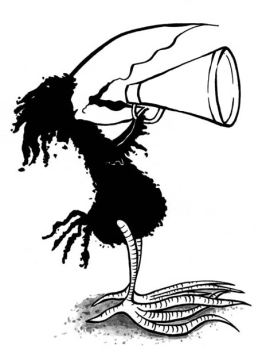 Eisvogelweg 191161 Hilpoltstein